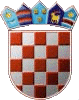 REPUBLIKA HRVATSKAKOPRIVNIČKO – KRIŽEVAČKA ŽUPANIJAOPĆINA SVETI IVAN ŽABNOOpćinski načelnikKLASA: 350-02/18-01/01URBROJ: 2137/19-01/1-18-1Sveti Ivan Žabno, 1. ožujka 2018.Izvješće o provedenim aktivnostima gospodarenja otpadom tijekom 2017. godine na području Općine Sveti Ivan Žabnoožujak , 2018.UVODČlankom 20. stavkom 1. Zakona o održivom gospodarenju otpadom („Narodne novine“, broj 94/13, u daljnjem tekstu: Zakon)  propisano je da jedinica lokalne samouprave dostavlja godišnje izvješće o provedbi Plana gospodarenja otpadom jedinici područne (regionalne) samouprave do 31. ožujka tekuće godine za prethodnu kalendarsku godinu i objavljuje ga u svom službenom glasilu.Plan gospodarenja otpadom donesen je na 5. sjednici Općinskog vijeća održanoj 20. prosinca 2017. Objavljen je u „Službenom glasniku Koprivničko-križevačke županije 22/17. Plan je donesen na razdoblje od 2017. do 2022.Općinski načelnik svake je godine podnosio Općinskom vijeću Izvješća o provedbi PGO koji su objavljivani u Službenom glasniku Koprivničko-križevačke županije  5/10, 4/11, 10/12  6/13, 4/14, 4 /15, 6 /16 i 6/17.Općinski načelnik podnosi Općinskom  vijeću Izvješće o provedbi PGO, a poglavito se ono odnosi na provedbu utvrđenih obveza i učinkovitosti poduzetih mjera tijekom 2017. godine.Krajem 2016. godine proveli smo natječaj za izradu PGO i izabrali izrađivača PGO-a s kojim smo u prvom mjesecu 2016. godine sklopili ugovor. S obzirom da nije bila izrađena nacionalna strategija nismo bili u mogućnosti izraditi PGO. Budući da je u 2017. godini usvojen Plan gospodarenja otpadom Republike Hrvatske za razdoblje  2017.- 2022. stvoreni su uvjeti da i Općina Sveti Ivan Žabno donese svoj Plan što je i krajem 2017. godine napravljeno te je Plan gospodarenja otpadom donesen je na 5. sjednici Općinskog vijeća održanoj 20. prosinca 2017. godine.   Plan je donesen na razdoblje od 2017. do 2022.godine i objavljen je u „Službenom glasniku Koprivničko-križevačke županije 22/17.OBVEZE JEDINICE LOKALNE SAMOUPRAVE Gospodarenje otpadom temelji se na uvažavanju načela zaštite okoliša propisanih zakonom kojim se uređuje zaštita okoliša, a osobito na temelju načela: Prema Zakonu jedinice lokalne samouprave dužne su na svom području osigurati:Jedinica lokalne samouprave dužna je osigurati provedbu prethodno navedenih obveza na kvalitetan, postojan i ekonomski učinkovit način u skladu sa načelima održivog razvoja, zaštite okoliša i održivog gospodarenja otpadom osiguravajući pri tome javnost rada.Više jedinica lokalne samouprave mogu sporazumno osigurati zajedničko ispunjenje jedne ili više obveza, te je dužna sudjelovati u sustavima sakupljanja posebnih kategorija otpada sukladno propisu kojim se uređuje gospodarenje posebnom kategorijom otpada. Općina Sveti Ivan Žabno je donijela Odluku  o  načinu pružanja javne usluge prikupljanja miješanog komunalnog otpada na području Općine Sveti Ivan Žabno u kojoj su osigurane sve gore navedene usluge. Odluka je donesena  na 6. sjednici Općinskog vijeća održanoj 31. siječnja 2018. godine. Poslove sakupljanja i odvoženja komunalnog otpada na području Općine obavljalo je do 30.09.2017. godine Općinsko komunalno poduzeće „Park“, a od 1.10.2017. temeljem Odluke o dodjeli obavljanja javne usluge prikupljanja miješanog komunalnog otpada na području Općine Sveti Ivan Žabno  koju je Općinsko vijeće Općine Sveti Ivan Žabno donijelo na 3. sjednici održanoj 14. rujna 2017. godine, Komunalno poduzeće d.o.o. Križevci.DOKUMENTI PROSTORNOG UREĐENJA OPĆINE SVETI IVAN ŽABNOPPUO je usklađen sa Zakonom o održivom gospodarenju otpadom u pogledu obveze određivanja lokacija za gospodarenje otpadom.U članku 83. drugih Izmjena i dopuna Prostornog plana uređenja Općine Sveti Ivan Žabno, na području Trema- Gmanje predviđeno je uređenje reciklažnog dvorišta za razne vrste otpada uključujući i građevinski otpad.      Izmjene i dopune Prostornog plana uređenja Općine Sveti Ivan Žabno objavljene su u Službenog glasniku Koprivničko-križevačke županije 1/11.PLAN GOSPODARENJA OTPADOM OPĆINE SVETI IVAN ŽABNOPlan gospodarenja otpadom sadrži uvodni dio u kojem su svrha i opseg Plan gospodarenja otpadom, zakonodavni okvir, odredbe preuzete iz Plana gospodarenja otpadom iz Koprivničko-križevačke županije, osnovne podatke o Općini Sveti Ivan Žabno, postojeće stanje gospodarenja komunalnim otpadom, podaci o komunalnom otpadu, popis otpadom onečišćenog okoliša i neuređenih odlagališta, mjere odvojenog sakupljanja otpada, organizacijski aspekti, izvori i visina financijskih sredstava za provedbu mjera gospodarenja otpadom, rokovi i nositelji izvršenja plana.      Provedbom plana planirala se postići dinamika ostvarenja strateških ciljeva. Ciljevi iz Plana su izdvajanje pojedinih iskoristivih komponenti otpada te smanjenja količina otpada namijenjenog odlaganju za koje će biti potrebno provesti niz mjera.  Mjere odvojenog prikupljanja otpada podrazumijevaju slijedeće:Povećanje broja „zelenih otoka“ na području Općine,Uspostavu sustava izdvajanja pojedinih vrsta otpada na mjestu nastanka, tj. kod svakog pojedinog korisnika,Nabavu mobilnog reciklažnog dvorišta,Provedba informiranja stanovnika Općine o postupku sakupljanja otpada,Uspostava redovitog praćenja količina posebno skupljenog otpada .PREGLED POSTOJEĆEG STANJA NA PODRUČJU  OPĆINE SVETI IVAN ŽABNO - Poslove sakupljanja i odvoženja komunalnog otpada na području Općine obavljalo je  Općinsko komunalno poduzeće „PARK“ kao i sve ostale poslove vezane uz provođenje Zakona o komunalnom otpadu do 30. rujna 2017. godine. Od 1. listopada 2017. godine obavljanje javne usluge prikupljanja miješanog komunalnog otpada dodjeljuje se trgovačkom društvu „Komunalno poduzeće d.o.o. Križevci, Drage Grdenića 7, čiji je Općina Sveti Ivan Žabno osnivač i suvlasnik. Otpad se zbrinjava na deponiji Komunalnog podzeća Križevci Ivančino brdo.Općinsko komunalno poduzeće Park d.o.o.  je imalo sklopljene ugovore o skupljanju posebnih vrsta otpada s pravnim osobama: - Nacional d.o.o. iz Bjelovara Ugovorom za zbrinjavanje otpadnih ulja, - Sirovina d.o.o. iz Bjelovara Ugovorom o zbrinjavanju papira plastike, stakla i metala iz spremnika,- Z.I.T.O. Mirkovec Ugovorom o zbrinjavanju tekstilnog otpada,- Komunalno poduzeće Križevci Ugovorom o zbrinjavanju metalnog otpada, - Komunalno poduzeće Križevci Ugovorom o zbrinjavanju miješanog komunalnog otpada,- Friš d.o.o. Križevci Ugovorom o zbrinjavanju baterija.Od važećih dozvola Općinsko komunalno poduzeće Park d.o.o. ima potvrdu o upisu u očevidnik prijevoznika otpada izdanu od Ministarstva zaštite okoliša i prirode. KLASA: 351-02/14-22/849 URBROJ: 517-06-3-1-2-14-2 od 29. siječnja 2015. godine.Reciklažno dvorište Trema – Gmanje je u fazi pripreme za gradnju, a razlog što nismo započeli sa izgradnjom je sanacija i zatvaranje odlagališta Trema- Gmanje. Reciklažno dvorište za građevinski otpad planirano je u sklopu reciklažnog dvorišta Trema Gmanje.Građevinski otpad do sada se sakupljao na odlagalištu Trema- Gmanje ( za vrijeme važenja dozvole za gospodarenje neopasnim otpadom) jer smo isti koristili za dnevne pokrive, izgradnja transportnih putova i sl., a čime su se smanjili troškovi gospodarenja građevinskim otpadom.Sustav edukacije provodio se putem plakata, brošura, letaka, oglasne ploče,  škole, lokalnih medija i Radija Križevci. PODACI O VRSTAMA I KOLIČINAMA SAKUPLJENOG  OTPADA Sakupljanje i zbrinjavanje komunalnog otpada regulirano je Planom gospodarenja otpadom Općine Sveti Ivan Žabno objavljenom u Službenom glasniku Koprivničko-križevačke županije 3/09 i Planom gospodarenja otpadom Općine Sveti Ivan Žabno za razdoblje 2017.-2022. objavljenom u Službenom glasniku Koprivničko-križevačke županije 22/17.Tablica br.1. Količine sakupljenog miješanog komunalnog otpada, biorazgradivog komunalnog otpada i svih posebnih izdvojenih vrsta otpada na području Općine Sveti Ivan ŽabnoIzrada: ( Općina Sveti Ivan Žabno, OKP „Park“ d.o.o. ,Komunalno poduzeće Križevci d.o.o.,	Tijekom 2017. godine otpad s područja općine Sveti Ivan Žabno zbrinjavao se na Ivančinom brdu u Križevcima.Prikupljanje otpada od domaćinstava i pravnih osoba obavljalo se jedanput tjedno ili četiri puta mjesečno do 30.09.2017. Od 1.10. 2017. kada je prikupljanje otpada preuzelo Komunalno poduzeće Križevci miješani otpad se prikuplja dva puta mjesečno, a ambalažni otpad jednom mjesečno. Miješani otpad se prikupljao  putem posuda za otpad zapremnine 80 l, 120 l i 770 l, 1100 l, 5000 l, 7000 l, i 10 000 l. Glomazni otpad se sakupljao dva puta godišnje iako je koncesionar preuzimao metalni otpad od kućanstava tijekom cijele godine.Tijekom 2017. za Elaborat zaštite okoliša i Idejni projekt sanacije odlagališta otpada utrošeno je 88.750,00 kuna i nije bila nabavljana nikakva nova oprema. Izdvojene vrste otpada sakupljaju se na javnim površinama u području općine, na lokacijama u Svetom Ivanu Žabnu, Cirkveni, Kenđelovcu, Svetom Petru Čvrstecu i Tremi, postavljeno je 8 zelenih otoka. Odvojeno sakupljanje metala, stakla, papira i plastike  zbrinjavala je Sirovina d.o.o. iz Bjelovara, temeljem ugovora o sakupljanju i zbrinjavanju otpadnih sekundarnih sirovina na području općine. Tekstil je zbrinjavalo Z.I.T.O. d.o.o temeljem ugovora i  baterije Friš d.o.o. Križevci temeljem ugovora o zbrinjavanju otpadnih baterija.Tablica br.2. Podaci o količinama izdvojenih iskoristivih kategorija otpada na području grada/općine Izrada: ( Općina Sveti Ivan Žabno, OKP „Park“ d.o.o., 30. siječnja 2017.) PODACI O KOLIČINAMA ODLAGANJA OTPADA NA ODLAGALIŠTU PRIKAZ RADA ODLAGALIŠTANa području Općine Sveti Ivan Žabno registrirano je jedno službeno nesanirano odlagalište Trema- Gmanje za koje je ishođena sva potrebna dokumentacija. U tijeku je revizija projektne dokumentacije. Drugih lokacija divljih odlagališta na području Općine nema.Monitoring sastavnica okoliša se provodi.Tablica br. 3.: Količine odloženog otpada u (naziv odlagališta)Izrada: ( Općina Sveti Ivan Žabno, OKP „Park“ d.o.o., Komunalno poduzeće d.o.o. Križevci) CIJENE USLUGE SAKUPLJANJA I GOSPODARENJA OTPADOM NA PODRUČJU  OPĆINE SVETI IVAN ŽABNOKomunalni otpad obračunava se po volumenu ( zapremnini posude.) PODACI O POSTOJEĆIM I PLANIRANIM GRAĐEVINAMA I UREĐAJIMA ZA GOSPODARENJE OTPADOM TE STATUS SANACIJE NEUSKLAĐENIH ODLAGALIŠTA Na području Općine Sveti Ivan Žabno registrirano je jedno službeno nesanirano odlagalište Trema- Gmanje za koje je ishođena sva potrebna dokumentacija. U tijeku je revizija projektne dokumentacije. Odlagalište je postojalo kao divlje odlagalište od 1998. godine, aktivirano je 2004. godine kao službeno odlagalište iz razloga što je Saubermacheru kao koncesionaru sakupljanja, odvoženja i deponiranja oduzeta koncesija na području Republike Hrvatske pa je isti otkazao temeljem toga i koncesiju u općini Sveti Ivan Žabno. Pošto u našem okruženju nitko nije htio preuzeti otpad iz općine Sveti Ivan Žabno, a stanovništvo općine bilo je obuhvaćeno odvozom komunalnog otpada, prisiljeni  smo bili aktivirati navedenu deponiju kako bi mogli preuzeti navedeni otpad. Odlagalište je zatvoreno Odlukom o zatvaranju odlagališta komunalnog otpada „Trema-Gmanje“ u Općini Sveti Ivan Žabno koju je Općinsko vijeće Općine Sveti Ivan Žabno donijelo na 3. sjednici održanoj 14. rujna 2017. godine.Tablica br. 4. Opis odlagališta/građevina na području Općine Sveti Ivan Žabno Izrada: ( Općina Sveti Ivan Žabno, OKP „Park“ d.o.o., 19. veljače 2016.)PODACI O LOKACIJAMA ODBAČENOG OTPADA I NJIHOVOM UKLANJANJUSprečavanje nepropisnog odbacivanja otpada u okoliš i uklanjanje tako odbačenog otpada provodi Jedinstveni upravni odjel, odnosno komunalni redar mjerama za sprječavanje nepropisnog odbacivanja otpada u okoliš i mjerama za uklanjanje otpada odbačenog u okoliš. Shodno tome, uspostavljena je procedura zaprimanja obavijesti o nepropisno odbačenom otpadu i sustav evidentiranja lokacija odbačenog otpada, dojavom komunalnom redaru ili OKP „Park“, koji ujedno i provode redoviti nadzor lokacija na kojima je u 2014. evidentirano postojanje odbačenog otpada. U 2017. godini komunalni redar po čl. 36. ZOGO nije izdavao rješenje o uklanjanju nepropisno odloženog otpada te nije zaprimio ni jednu obavijest za nadležno postupanje u slučaju odbačenog otpada u okoliš u 2017. godini. Na području općine Sveti Ivan Žabno nema lokacija divljih odlagališta.REALIZACIJA AKTIVNOSTI I PROVEDENIH MJERA SUKLADNO PLANU GOSPODARENJA OTPADOM U 2017. GODININa području općine Sveti Ivan Žabno na javnim površinama i lokacijama u Svetom Ivanu Žabnu postavljeno je  11 spremnika za papir, plastiku, staklo, tekstil i metal. U Svetom Petru Čvrstecu postavljeno je 4 spremnika za papir, plastiku, staklo i metal. U Cirkveni je postavljeno 5 spremnika za papir, plastiku, staklo, tekstil i metal. U Kenđelovcu su postavljena 3 spremnika za papir, plastiku i staklo. U Tremi su postavljena 4 spremnika za papir, plastiku, staklo i metal. Glomazni i metalni otpad se odlagao na reciklažno dvorište u Cubincu- Križevci putem Općinskog komunalnog poduzeća Park, a tvrtka FLORA-VTC besplatno odvozi otpadne električne i elektroničke uređaje. CIAK d.o.o. iz Zagreba u suradnji sa OKP „Park“ provodi  sakupljanje ambalaže od pesticida, herbicida i sl. FRIŠ d.o.o provodi kontinuirano cjelogodišnju akciju zbrinjavanja baterija.U Općini Sveti Ivan Žabno prepoznata je važnost edukacije kao ključnog čimbenika za uspješnost programa odvojenog sakupljanja otpada pa se putem web stranica Komunalnog poduzeća i lokalnih medija ( tisak, radio) kao i putem letaka stanovništvo redovito informira i educira o gospodarenju otpadom na njihovom području, organiziraju se predavanja na temu važnosti izdvojenog skupljanja otpada za škole za zaštitu okoliša, a Općina sa Osnovnom školom Grigor Vitez i OKP Park d.o.o. provodi program Eko- škole, kroz koji se djecu uči i potiče na odvajanje otpada i čuvanje okoliša.Općina Sveti Ivan Žabno organizirala je prikupljanja otpada ( besplatno) i to : FLORA-VTC d.o.o. provodi kontinuirano cjelogodišnju akciju,CIAK d.o.o. proveo je  u 2017. godini dvije akcije,FRIŠ d.o.o provodi kontinuirano cjelogodišnju akciju zbrinjavanja baterija.POPIS PROJEKATA i AKTIVNOSTI VAŽNIH ZA PROVEDBU ODREDBI PLANA, IZVORI I VISINA FINANCIJSKIH SREDSTAVA ZA PROVEDBU MJERA GOSPODARENJA OTPADOMIzgradnja reciklažnog dvorišta Trema- Gmanje  vezana je uz sanaciju odlagališta jer u izrađenoj dokumentaciji za sanaciju i zatvaranje odlagališta Trema Gmanje projektirano je i reciklažno dvorište. U tijeku je revizija projektne dokumentacije. ZAKLJUČAKOpćinskom komunalnom poduzeću „Park“, Koprivničko- križevačka županija, Upravni odjel za prostorno uređenje, gradnju, zaštitu okoliša i zaštitu prirode ukinuo je dozvolu za gospodarenje neopasnim otpadom  Rješenjem KLASA:  UP/I-351-01/13-01/21 URBROJ: 2137/1-04/12-15-5 od 12. svibnja  2015. godine,  iako u Glavnom projektu odlagališta Trema- Gmanje postoji mogućnost odlaganja otpada tijekom sanacije odlagališta, odnosno do otvaranje novog regionalnog odlagališta.	Sukladno činjenicama da se od 01. travnja 2015. godine na odlagalište komunalnog otpada „Trema - Gmanje“ u Općini Sveti Ivan Žabno (u daljnjem tekstu: odlagalište) ne odlaže nikakav otpad, te da u pogledu odlagališta Općina Sveti Ivan Žabno, odnosno trgovačko društvo Općinsko komunalno poduzeće „PARK“ d.o.o. iz Svetog Ivana Žabna, Trg Karla Lukaša 11 nema izvršnu dozvolu za gospodarenje otpadom donosi se odluka o zatvaranju odlagališta komunalnog otpada „Trema - Gmanje“ u Općini Sveti Ivan Žabno.	Sanaciju odlagališta potrebno je izvršiti na način da se ono nakon sanacije trajno zatvori bez predviđanja posebnih kazeta u koje bi se privremeno odlagao komunalni otpad.	Odluka o zatvaranju odlagališta donosi se uvažavajući okolnosti kako niže slijedi:- trgovačko društvo Općinsko komunalno poduzeće „PARK“ d.o.o., kao upravitelj navedenog odlagališta, dana 20. prosinca 2013. godine podnijelo je nadležnom Upravnom odjelu za prostorno uređenje, gradnju i zaštitu okoliša Koprivničko – križevačke županije, zahtjev za produženje privremene dozvole za gospodarenje neopasnim otpadom za miješani komunalni otpad ključni broj otpada 20 03 01 na odlagalištu „Trema – Gmanje“ do završetka sanacije i zatvaranja odlagališta;- primjenom članka 175. stavak 1. i 4. Zakona o održivom gospodarenju otpadom („Narodne novine“ broj  94/13), s obzirom da je Općinsko komunalno poduzeće d.o.o. podnijelo pravovremeni zahtjev za produženje dozvole za gospodarenje otpadom, Privremena dozvola za gospodarenje neopasnim otpadom KLASA: UP/I-351-01/11-01/10, URBROJ: 2137/1-06/09-11-7 od 28. prosinca 2011. godine, s rokom važenja 2 godine, a koja je dozvola izdana Općinskom komunalnom poduzeću „PARK“ d.o.o. po ranijem Zakona o otpadu („Narodne novine“ broj 178/04, 111/06, 60/08. i 87/09), rok važenja produžen je do 31. prosinca 2014. godine;-dana 12. svibnja 2015. godine Upravni odjel za prostorno uređenje, gradnju, zaštitu okoliša izaštitu prirode Koprivničko – križevačke županije donio je Rješenje KLASA: UP/I-351-01/13-01/21, URBROJ: 2137/1-04/12-15-5 kojim je ukinuta dozvola za gospodarenje neopasnim otpadom društvu Općinsko komunalno poduzeće „PARK“ d.o.o. za djelatnost sakupljanja i zbrinjavanja neopasnog komunalnog otpada D1 postupkom na odlagalištu „Trema – Gmanje“ u Općini Sveti Ivan Žabno. Na predmetno Rješenje društvo Općinsko komunalno poduzeće „PARK“ d.o.o. ponijelo je žalbu, a Ministarstvo zaštite okoliša i prirode je kao drugostupanjsko tijelo utvrdilo Rješenjem KLASA: 351-02/15-21/22, URBROJ: 517-07-15-2 od 7. kolovoza 2015. godine da je Privremena dozvola za gospodarenje neopasnim otpadom KLASA: UP/I-351-01/11-01/10, URBROJ: 2137/1-06/09-11-7 od 28. prosinca 2011. godine istekla 31. prosinca 2014. godine sukladno odredbama Zakona o održivom gospodarenju otpadom („Narodne novine“ broj 94/13).Sukladno naprijed navedenom, konstatira se da je dana 01. siječnja 2015. g. istekla dozvola za gospodarenja otpadom u pogledu odlagališta, a odlagalište je zatvoreno od 1. travnja 2015. godine.	Također, konstatira se da je Općina Sveti Ivan Žabno dana 15. ožujka 2017. godine uputila Fondu za zaštitu okoliša i energetsku učinkovitost Zahtjev za sufinanciranje projekta sanacije i zatvaranja odlagališta neopasnog otpada „Trema - Gmanje“ u Općini Sveti Ivan Žabno iz EU Kohezijskog fonda, KLASA:  351-02/17-01/01, URBROJ: 2137/19-01/1-17-1, u kojem se zahtjevu iznosi namjera trajnog zatvaranja odlagališta u skladu s konzultantskim prijedlogom izmjene tehničko-tehnološkog rješenja zahvata te sanacije odlagališta bez nastavka odlaganja otpada.Vlastite napore oko uspostave sustava odvojenog sakupljanja posebnih kategorija  ocijenili bi vrlo dobrom ocjenom.									OPĆINSKI NAČELNIK:									      Nenad  BošnjakNačelo onečišćivač plaćaNačelo blizineNačelo samodostatnosti iNačelo slijedivostiJavnu uslugu prikupljanja miješanog komunalnog otpada, i biorazgradivog komunalnog otpada,Odvojeno prikupljanje otpadnog papira, metala, stakla, plastike i tekstila te krupnog (glomaznog) komunalnog otpada,Sprječavanje odbacivanja otpada na način suprotan ovom Zakonu te uklanjanje tako odbačenog otpada,Provedbu Plana (nakon usvajanja novog Plana RH),Donošenje i provedbu Plana gospodarenja otpadom jedinice lokalne samouprave,Provođenje izobrazno-informativnih aktivnosti na svom području, Mogućnost provedbe akcija prikupljanja otpada.Ključni broj otpadaNaziv otpadaPodručje sa kojeg je otpad skupljen (općina/grad)Broj stanov. obuhvaćen skupljanjemTvrtka koja sakuplja otpadUkupno sakupljeno ( tona/godišnje)Ukupno sakupljeno ( tona/godišnje)Ukupno sakupljeno ( tona/godišnje)Indeks 2017/2016.Ključni broj otpadaNaziv otpadaPodručje sa kojeg je otpad skupljen (općina/grad)Broj stanov. obuhvaćen skupljanjemTvrtka koja sakuplja otpad2015.2016.2017.Indeks 2017/2016.200301Miješani komunalni otpadSveti Ivan ŽabnoOpćinsko komunalno poduzeće PARK d.o.o. do 30.9.2017, Komunalno poduzeće d.o.o. Križevci od 1.10.2017.492,64397,60430,701,083150101PapirSveti Ivan Žabno47,49   31,55 31,43 0,996150102PlastikaSveti Ivan Žabno  6,37     3,56 4,291,205150107StakloSveti Ivan Žabno  3,52       4,6   6,36  1,382200101Otpadni papir   0,24200110Otpadni tekstilSveti Ivan ŽabnoZ.I.T.O. Mirkovec      1,1   1,02   0,927200133Otpadne baterijeSveti Ivan ŽabnoFriš d.o.o. Križevci     0,01	Sveukupno sakupljen otpad u tonama 	Sveukupno sakupljen otpad u tonama 	Sveukupno sakupljen otpad u tonama 	Sveukupno sakupljen otpad u tonama 	Sveukupno sakupljen otpad u tonama 550,26438,42 473.85,593Ključni broj otpadaNaziv otpadaTvrtka koja sakuplja otpadNavesti količine otpada za određene lokacijeNavesti količine otpada za određene lokacijeNavesti količine otpada za određene lokacijeUkupno sakupljeno ( tona/godišnje)Ukupno sakupljeno ( tona/godišnje)Ukupno sakupljeno ( tona/godišnje)Indeks 2017/2016.Ključni broj otpadaNaziv otpadaTvrtka koja sakuplja otpadZeleni otociRDKućni pragUkupno sakupljeno ( tona/godišnje)Ukupno sakupljeno ( tona/godišnje)Ukupno sakupljeno ( tona/godišnje)Indeks 2017/2016.Ključni broj otpadaNaziv otpadaTvrtka koja sakuplja otpadZeleni otociRDKućni prag2015.2016.2017.Indeks 2017/2016.150102PlastikaSirovina 6,37 3,56  4,291,205150101PapirSirovina47,4931,5531,430,996150107StakloSirovina    3,52    4,6 6,36 1,382200110TekstilZ.I.T.O. Mirkovec    1,1  1,020,927	Sveukupno sakupljen otpad u tonama 	Sveukupno sakupljen otpad u tonama 	Sveukupno sakupljen otpad u tonama 	Sveukupno sakupljen otpad u tonama 	Sveukupno sakupljen otpad u tonama 	Sveukupno sakupljen otpad u tonama 57,3840,81 43,14,51Tvrtka koja gospodari odlagalištemNaziv odlagalištaOpćina/grad iz kojeg se odlaže otpad Ukupna količina odloženog otpada(tona)Ukupna količina odloženog otpada(tona)Ukupna količina odloženog otpada(tona)Količina biorazgradive komponente (tona)Količina biorazgradive komponente (tona)Količina biorazgradive komponente (tona)Tvrtka koja gospodari odlagalištemNaziv odlagalištaOpćina/grad iz kojeg se odlaže otpad 2015.2016.2017.2015.2016.2017.Općinsko komunalno poduzeće „PARK“Trema, GmanjeSveti Ivan Žabno214,85-----Općinsko komunalno poduzeće „PARK“Trema, GmanjeOpćinsko komunalno poduzeće „PARK“Trema, GmanjeOpćinsko komunalno poduzeće „PARK“Trema, GmanjeOpćinsko komunalno poduzeće „PARK“Trema, GmanjeOpćinsko komunalno poduzeće „PARK“Trema, GmanjeOpćinsko komunalno poduzeće „PARK“Trema, GmanjeOpćinsko komunalno poduzeće „PARK“Trema, GmanjeSveukupno odložena količina otpada na odlagalištu u tonama Sveukupno odložena količina otpada na odlagalištu u tonama Sveukupno odložena količina otpada na odlagalištu u tonama 214,85Naziv odlagališta/građevineOpis*Status korištenja**Status aktivacije***Trema GmanjeNe koristi sezatvorenoSpremno za sanaciju